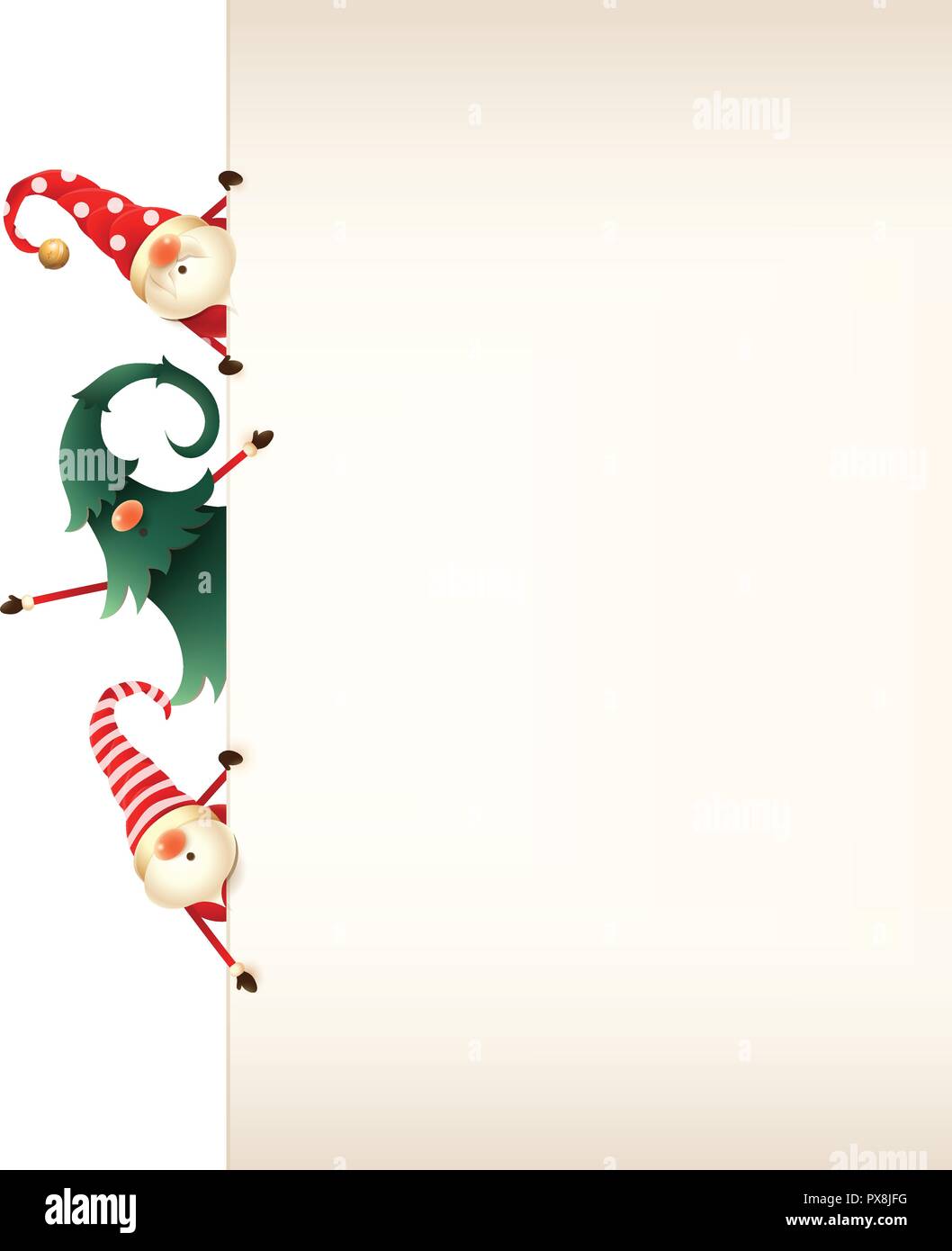                                     III CONCURSO NAVIDEÑO DE FACHADAS Y BALCONES                                   SANTIBÁÑEZ EL BAJO (CÁCERES)Podrán participar en el concurso, todos los inmuebles del municipio, siempre que la decoración sea visible desde el exterior.﻿﻿﻿Los balcones y fachadas, deberán exhibirse al público durante el periodo comprendido entre el 12 de diciembre y el 07 de enero, ambos inclusive.﻿﻿﻿El motivo y la temática de la decoración, será exclusivamente la Navidad.El jurado estará compuesto por personal del Ayuntamiento, se valorará imagen, iluminación, creatividad, elaboración y colorido en la decoración.La inscripción para concursar, se realizará en el Ayuntamiento hasta el día 16 de diciembre de 2021.﻿﻿﻿Los ganadores del concurso se conocerán el día 5 de enero, se informará por distintos medios.Premios:  1° - 100€		        2° - 75€		        3° - 50€Desde el Ayuntamiento de Santibáñez el Bajo, se convoca este concurso, con el objeto de contribuir al ambiente navideño en las calles del municipio.ORGANIZA: EXCELENTÍSIMO AYUNTAMIENTO DE SANTIBÁÑEZ EL BAJO(El Ayuntamiento no se hace responsable de los posibles incidentes que puedan suceder durante la exposición) 